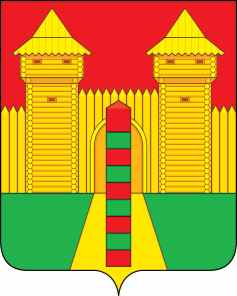 АДМИНИСТРАЦИЯ  МУНИЦИПАЛЬНОГО  ОБРАЗОВАНИЯ «ШУМЯЧСКИЙ  РАЙОН» СМОЛЕНСКОЙ  ОБЛАСТИПОСТАНОВЛЕНИЕот 22.01.2021г.   № 21	         п.ШумячиВ соответствии с решением Шумячского районного Совета депутатов от 25.12.2020 г. № 52 «О местном бюджете муниципального образования «Шумячский район» Смоленской области на 2021 год и на плановый период 2022 и 2023 годов», постановлением Администрации муниципального образования «Шумячский район» Смоленской области от 16.10.2013 № 469 «Об утверждении Порядка принятия решений о разработке муниципальных программ, их формирования и реализации»Администрация муниципального образования «Шумячский район» Смоленской областиП О С Т А Н О В Л Я Е Т:Внести в муниципальную программу «Развитие добровольчества (волон-терства) в муниципальном образовании «Шумячский район» Смоленской области» на 2020-2024 годы» Смоленской области», утверждённую постановлением Администрации муниципального образования «Шумячский район» Смоленской области от 15.10.2019г. № 469 (в редакции постановления Администрации муниципального образования «Шумячский район» Смоленской области от 13.02.2020 № 73) (далее – Программа), следующие изменения:1) в Программе:1.1) в паспорте Программы позицию «Объемы ассигнований муниципальной программы (по годам реализации и в разрезе источников финансирования)» изложить в следующей редакции:«»;1.2) таблицу раздела 4. «Обоснование ресурсного обеспечения муниципальной программы» изложить в следующей редакции:«»;2) в приложении 2  к Программе «Перечень мероприятий муниципальной программы «Развитие добровольчества (волонтерства) в муниципальном образовании «Шумячский район» Смоленской области» на 2020-2024 годы»:2.1.) в разделе 5 «Развитие добровольческой деятельности» позиции 5.5. и «Итого по мероприятиям подпрограммы 5:» изложить в следующей редакции:« »;2.2) позицию «Итого по программе:» изложить в следующей редакции:«».Глава муниципального образования«Шумячский район» Смоленской области                                                А.Н. ВасильевО внесении изменений в муниципальную программу «Развитие добровольчества (волонтерства) в муниципальном образовании «Шумячский район» Смоленской области» на 2020-2024 годы»Объемы ассигнований муниципальной программы (по годам реализации и в разрезе источников финансирования)Объем финансирования муниципальной программы подлежит ежегодному уточнениюГодОбъем и источники финансирования (рублей)Объем и источники финансирования (рублей)Объем и источники финансирования (рублей)Объем и источники финансирования (рублей)ГодВсегоФедеральный бюджетОбластной бюджетМестныйбюджет2020100000100020211000001000202200002023000020241000001000Всего30000030005.5.Районный форум  волонтерских  объединений (организаций) «Добро без границ»Администрация муниципального образования «Шумячский район» Смоленской областиежегодноМестный бюджет10000010001000Итого по мероприятиям подпрограммы 5:Итого по мероприятиям подпрограммы 5:Местный бюджетМестный бюджетМестный бюджет10001000001000Итого по программе:Местный бюджет10001000001000